教师招聘每日一练（8月18日）1.把环境因素纳入机体已有的图式或结构之中，以加强和丰富主体动作的过程叫做( )。   [单选题]正确率：62%2.以下说法只有一个是错误的，请指出是哪一个( )。   [单选题]正确率：46%3.关于影响心理发展的因素，皮亚杰提出了四个基本关键因素，成熟、练习和经验、社会性经验及平衡化。其中，( )是指个体与环境相互作用过程中的自我调节。   [单选题]正确率：44%4.精神分析心理学的代表人物是( )。   [单选题]正确率：88%5.小刚在学校接受教育后，在生理、心理以及社会三个方面都得到了极大的发展。下列不属于心理发展的是( )。   [单选题]正确率：88%选项小计比例A.组织612%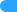 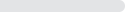 B.同化 (答案)3162%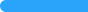 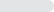 C.顺应1122%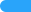 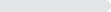 D.平衡24%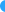 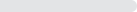 选项小计比例A.冯特、铁钦纳是构造心理学派的代表1122%B.魏特海墨是格式塔心理学派的代表1428%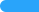 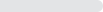 C.弗洛伊德是精神分析学派的代表24%D.华生是机能主义心理学派的代表 (答案)2346%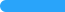 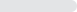 选项小计比例A.成熟12%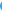 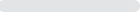 B.练习和经验714%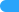 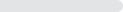 C.社会性经验2040%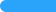 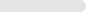 D.平衡化 (答案)2244%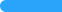 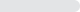 选项小计比例A.华生24%B.冯特24%C.詹姆斯24%D.弗洛伊德 (答案)4488%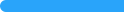 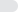 选项小计比例A.兴趣48%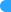 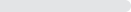 B.身高 (答案)4488%C.感知觉24%D.语言能力00%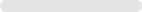 